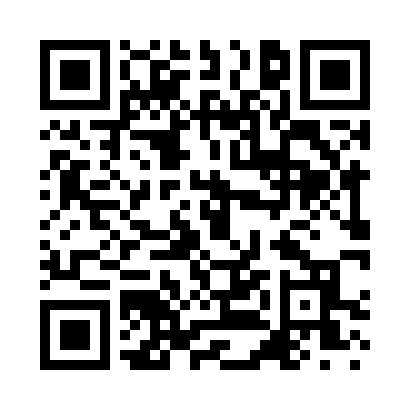 Prayer times for Dieners Hill, Pennsylvania, USAMon 1 Jul 2024 - Wed 31 Jul 2024High Latitude Method: Angle Based RulePrayer Calculation Method: Islamic Society of North AmericaAsar Calculation Method: ShafiPrayer times provided by https://www.salahtimes.comDateDayFajrSunriseDhuhrAsrMaghribIsha1Mon3:595:381:095:098:4010:182Tue3:595:381:095:098:4010:183Wed4:005:391:095:098:3910:184Thu4:015:391:095:098:3910:175Fri4:025:401:095:098:3910:176Sat4:035:411:105:098:3910:167Sun4:045:411:105:098:3810:168Mon4:045:421:105:098:3810:159Tue4:055:421:105:098:3710:1410Wed4:065:431:105:098:3710:1411Thu4:075:441:105:098:3610:1312Fri4:095:451:105:098:3610:1213Sat4:105:451:115:098:3510:1114Sun4:115:461:115:098:3510:1015Mon4:125:471:115:098:3410:0916Tue4:135:481:115:098:3410:0817Wed4:145:491:115:098:3310:0718Thu4:155:491:115:098:3210:0619Fri4:165:501:115:098:3210:0520Sat4:185:511:115:098:3110:0421Sun4:195:521:115:088:3010:0322Mon4:205:531:115:088:2910:0223Tue4:215:541:115:088:2810:0024Wed4:235:551:115:088:289:5925Thu4:245:551:115:088:279:5826Fri4:255:561:115:078:269:5627Sat4:275:571:115:078:259:5528Sun4:285:581:115:078:249:5429Mon4:295:591:115:078:239:5230Tue4:316:001:115:068:229:5131Wed4:326:011:115:068:219:49